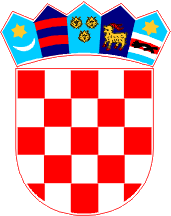 ODBOR ZA STATUT, POSLOVNIK I PROPISEKLASA: 021-04/17-01/22URBROJ: 2125/1-01-17-01Gospić, 28. lipnja 2017. godine	Na temelju članka 30. i 31. Poslovnika županijske skupštine Ličko-senjske županije («Županijski glasnik» br. 11/09, 4/12, 4/13, 6/13 - pročišćeni tekst i 14/13) sazivam 1. sjednicu Odbora za Statut, Poslovnik i propise, koja će se održati 7. srpnja 2017. godine (petak) u Gospiću, dr. Franje Tuđmana 4 (Kabinet župana - sala za sastanke) s početkom u 8,00 sati. 	Za sjednicu predlažem sljedeći Dnevni redRazmatranje prijedloga Odluke o I. izmjeni Odluke o izvršavanju Proračuna Ličko-senjske županije za 2017. godinuRazmatranje prijedloga Pravilnika o jednostavnoj nabaviRazmatranje prijedloga Odluke o davanju suglasnosti trgovačkom društvu NAŠA IDEJA d.o.o. na davanje potkoncesije na pomorskom dobru za gospodarsko korištenje dijela plaže Zrće, Grad NovaljaRazmatranje prijedloga Odluke o izmjenama i dopunama Odluke o ustrojstvu i djelokrugu rada upravnih tijela Ličko-senjske županijeRazmatranje prijedloga Odluke o raspoređivanju sredstava iz Proračuna Ličko-senjske županije za druga dva tromjesečja 2017. godine za rad političkih stranaka i članova izabranih s liste grupe birača zastupljenih u Županijskoj skupštini Ličko-senjske županijeRazmatranje prijedloga Odluke o naknadama predsjedniku, potpredsjednicima i članovima Županijske skupštine i njezinih radnih tijelaRazmatranje prijedloga Zaključka o davanju prethodne suglasnosti na prijedlog II. Izmjena i dopuna Statuta Osnovne škole KarlobagRazmatranje prijedloga Zaključka o davanju prethodne suglasnosti na prijedlog II. Izmjena i dopuna Statuta Osnovne škole LovinacRazmatranje prijedloga Zaključka o davanju prethodne suglasnosti na prijedlog II. Izmjena i dopuna Statuta Osnovne škole Luke Perkovića BrinjeRazmatranje prijedloga Zaključka o neprihvaćanju ponude kulturnog dobra na području k.o. Karlobag, tvrtke Bagus d.o.o. iz Gornjeg StupnikaRazmatranje prijedloga Zaključka o neprihvaćanju ponude za prodaju nekretnina po pravu prvokupa na području NP «Plitvička Jezera», vlasnice Marcele Radoš iz KoreniceRazmatranje prijedloga Zaključka o neprihvaćanju ponude za prodaju nekretnina po pravu prvokupa na području NP «Plitvička Jezera», suvlasnika  Nedjeljke i Gavrila Vujanić iz Novog Sada, Republika SrbijaRazmatranje prijedloga Zaključka o neprihvaćanju ponude za prodaju nekretnina po pravu prvokupa na području NP «Plitvička Jezera», vlasnice Julije Kušmić iz Skoplja, Republika MakedonijaR a z n o	Napomena:	Molimo da se pozivu odazovete, a svoj eventualni izostanak javite p.o. pročelnici Tajništva Ličko–senjske županije Gordani Pađen (tel.: 588-207, fax.: 572-436, e-mail: tajnistvo@licko-senjska.hr).	S poštovanjem,P R E D S J E D N I C AMartina Tenđera, bacc.oec., v.r.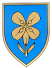 REPUBLIKA HRVATSKALIČKO-SENJSKA ŽUPANIJA